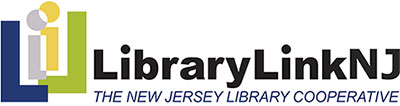 		44 Stelton Road, Suite 330		TEL:  732-752-7720 or 866-505-5465	librarylinknj.org		Piscataway, NJ  08854		FAX:  732-752-7785 or 800-793-8007Kathy Schalk-Greene, Executive Director     Kathy@librarylinknj.orgEXECUTIVE BOARD MEETING	Thursday, March 17, 2016LibraryLinkNJ Office and WebcastLibraryLinkNJ Office – 2:30 p.m. start timeMINUTESEXECUTIVE BOARDPresent		AbsentCathy Boss	Heather CravenKaren Brodsky	James KeehblerCandice Brown	Irene SterlingSteve Chudnick	Janice Cooper	Jane L. Crocker	Michelle McGreiveyKimberly PaoneLynn PascaleCarolyn Ryan ReedAnne Wodnick	 Rick Vander Wende	Also AttendingKathy Schalk-Greene, Executive DirectorJoanne Roukens, Assistant DirectorMichele Stricker, New Jersey State LibrarySophie Brookover, LibraryLinkNJ, managed webcastCALL TO ORDERThe meeting was called to order at 2:30 p.m. by President Candice Brown, who announced that the meeting was in compliance with the Open Public Meetings Act.  She then introduced new board member Cathy Boss.APPROVAL OF MINUTESKimberly Paone presented the minutes of the February 18, 2016 board meeting and moved for approval.  Jane Crocker moved to approve the minutes and Steve Chudnick seconded the motion, which passed with one abstention.TREASURER’S REPORTRick Vander Wende, Treasurer, presented the February 2016 Report of Expenditures and moved to accept.  Kimberley Paone seconded the motion, which passed.  He also presented the February 2016 Report of Investments and moved to accept.  Michelle McGreivey seconded the motion, which passed.  The reports were filed for audit.REPORT OF THE STATE LIBRARYMichelle Stricker sent a written report and announced that Andrea Levandowski a reference librarian with the NJ State Library since 2008, has been appointed Program Manager of Small Business Development and Technology in the Lifelong Learning section.  Colleen Daze will be retiring in June.REPORT OF THE EXECUTIVE DIRECTORExecutive Director Kathy Schalk-Greene reported on the following issues:Economic Savings through Resource SharingDelivery.  Kathy Schalk-Greene reported that the staff and she met with Dynamex representatives to review contract compliance, problem resolution and communications.  Quarterly meetings will be held throughout the contract year.Discounts. 	Jessica Adler reported that end-of-year renewals were completed and publicized.  She also reported that significant changes were made to some offers.Advocacy, Collaboration, and Partnerships.  Advocacy.  Kathy Schalk-Green reported that she met with the NJLA Public Policy Committee.Collaboration.  She also reported on meetings that she attended.Projects.  MentorNJ.  Mi-Sun Lyu continues to work on this project. Diversity Resources Online.  Mi-Sun Lyu continues to administer the siteMi-Sun Lyu is currently working on two project proposals—Project Management & Transforming Libraries into Diverse Workplaces.She also provided a short tutorial to Doug Baldwin for the Makers Day website.Knowledge, Skills and Professional GrowthContinuing Education.  Joanne Roukens reported on the continuing education offerings for members.Innovation and Reinvention.  Mi-Sun Lyu continues to maintain the website and will make updates as necessary.  	The Drupal Sample site revision is complete.Social Media Management was reportedOther ActivitiesAdditional Staff Activities were reported.Upcoming Events/Offers/HappeningsAdditional upcoming events were reported.Jane Crocker moved to accept the Executive Director’s Report.  Kimberley Paone seconded the motion, which passed.CORRESPONDENCEA letter from the State Treasury indicated that all accounts received an overpayment of interest due to a miscalculation in the amount of $11.09.UNFINISHED BUSINESSThere was no Unfinished Business.NEW BUSINESSEmployee Handbook.  Jane Crocker reported that the Employee Handbook is still a work in progress.Partnership with State Library.  Kathy Schalk-Greene met with State Librarian Mary Chute to partner in a Makerspace partnership project with schools.  Kathy made a proposal to the Board for their consideration and possible approval.  Karen Brodsky moved to appropriate $7500 in the FY16 budget to fund this project.  Cathy Boss seconded the motion, which passed.Budget Line Revision Request.  Kathy Schalk-Greene proposed increases in the Operating and Mandated Expenses sections of the FY2016 Budget for a total of $19,777.  Michelle McGreivey moved to make this revision.  Lynn Pascale seconded the motion, which passed.  AGENDA ITEMS FOR NEXT MEETING (in person at the LLNJ office -- April 14, 2016)March Membership Survey ResultsPlanning Committee:  Draft of FY17 Strategic InitiativesFinance Committee:  Draft of FY17 BudgetNominating Committee:  Draft of FY17 SlateADJOURNMENTRick Vander Wende moved to adjourn the meeting.  Anne Wodnick seconded the motion, which passed.  The meeting was adjourned at 3:03 p.m.Respectfully submitted,Lynn Pascale, Secretary